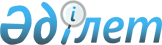 "2014-2016 жылдарға арналған Жамбыл ауданының аудандық бюджеті туралы" аудандық мәслихаттың 2013 жылғы 23 желтоқсандағы № 23/1 шешіміне өзгерістер енгізу туралыСолтүстік Қазақстан облысы Жамбыл аудандық мәслихатының 2014 жылғы 18 қыркүйектегі № 32/1 шешімі. Солтүстік Қазақстан облысының Әділет департаментінде 2014 жылғы 7 қазанда N 2953 болып тіркелді

      Қазақстан Республикасының 2008 жылғы 4 желтоқсандағы № 95-IV Бюджеттік кодексінің 106, 109-бабтарына, Қазақстан Республикасының 1998 жылғы 24 наурыздағы «Нормативтік құқықтық актілер туралы» Заңының 21-бабына сәйкес Солтүстік Қазақстан облысы Жамбыл аудандық мәслихаты ШЕШТІ:

      1. 

«2014-2016 жылдарға арналған Жамбыл ауданының аудандық бюджеті туралы» аудандық мәслихаттың 2013 жылғы 23 желтоқсандағы №23/1 шешіміне (Нормативтік құқықтық актілерді мемлекеттік тіркеу тізілімінде 2014 жылғы 20 қаңтар № 2498 тіркелген, 2014 жылғы 31 қаңтардағы «Ауыл арайы» газетінде, 2014 жылғы 31 қаңтардағы «Сельская новь» газетінде жарияланған) мынадай өзгерістер енгізілсін: 



      1-тармақ жаңа редакцияда жазылсын:



      «1. 1, 2, 3, 7 және 8 қосымшаларға сәйкес 2014-2016 жылдарға, соның ішінде 2014 жылға арналған Жамбыл ауданының аудандық бюджеті келесі көлемде бекітілсін:



      1) кірістер – 2 637 741,7 мың теңге, соның ішінде:



      салықтық түсімдер – 284 536 мың теңге;



      салықтық емес түсімдер – 5 517,2 мың теңге;



      негізгі капиталды сатудан түсетін түсімдер – 46 640 мың теңге;



      трансферттер түсімі – 2 301 048,5 мың теңге;



      2) шығындар – 2 643 752,6 мың теңге;



      3) таза бюджеттік кредиттеу – 7 312 мың теңге, соның ішінде:



      бюджеттік кредиттер – 10 414,9 мың теңге;



      бюджеттік кредиттерді өтеу – 3 102,9 мың теңге;



      4) қаржы активтерімен операциялар бойынша сальдо – 3 000 мың теңге:



      қаржы активтерін сатып алу – 3 000 мың теңге;



      мемлекеттің қаржы активтерін сатудан түсетін түсімдер – 0 теңге;



      5) бюджет тапшылығы (профицит) – -16 322,9 мың теңге;



      6) бюджет тапшылығын қаржыландыру – 16 322,9 мың теңге:



      қарыздар түсімі – 10 386 мың теңге;



      қарыздарды өтеу – 3 102,9 мың теңге;



      бюджет қаражаттарының қолданылатын қалдықтары – 9 039,8 мың теңге.»;



      6-тармақ жаңа редакцияда жазылсын:



      «6. 2014 жылға арналған жергілікті атқарушы органның қоры 0 теңге сомасында бекітілсін.»;



      14-тармақтың 1) тармақшасы жаңа редакцияда жазылсын:



      «1) 11 437,2 мың теңге – ауылдық елді мекендерді дамытуға 2013 жылғы 19 маусымдағы Қазақстан Республикасы Үкіметінің «Жұмыспен қамту 2020 Жол картасын бекіту туралы» № 636 Қаулысымен бекітілген Жұмыспен қамту 2020 Жол картасы шегінде.»;



      Көрсетілген шешімнің 1,5 қосымшалары қосымшалары осы шешімнің 1,2 қосымшаларына қосымшаларына сәйкес жаңа редакцияда мазмұндалсын;

      2. 

Осы шешім 2014 жылдың 1 қаңтарынан бастап қолданысқа енгізіледі.

 

  

2014 жылға арналған Жамбыл ауданының аудандық бюджеті

  

2014 жылға арналған Жамбыл ауданының селолық округтері бойынша шығындар

 
					© 2012. Қазақстан Республикасы Әділет министрлігінің «Қазақстан Республикасының Заңнама және құқықтық ақпарат институты» ШЖҚ РМК
				

      Жамбыл аудандық мәслихатының кезектен тыс

      ХХХІІ сессиясының төрайымы



      Жамбыл аудандық мәслихатының хатшысыЛ. Шатохина

Б.Мұсабаев

Жамбыл ауданы мәслихатының 2014 жылы 18 қыркүйектегі № 32/1 шешіміне 1 қосымша

Жамбыл ауданы мәслихатының 2013 жылғы 23 желтоқсандағы №23/1 шешіміне 1 қосымша

СанатыСыныбыІшкі сыныбыАтауыСомасы (мың теңге)1. Кірістер2 637 741,7

123

1Салықтық түсімдер284 53603Әлеуметтiк салық166 6641Әлеуметтік салық166 66404Жеке меншiкке салық90 0901Мүлiк салығы43 5203Жер салығы4 5504Көлiк құралдарына салық31 8205Бірыңғай жер салығы10 20005Тауарларға, жұмыстарға және қызметтерге ішкі салықтар 15 5262Акциздер1 7783Табиғи және басқа да ресурстарды пайдаланудан түсетiн түсiмдер8 3004Кәсiпкерлiк және кәсiби қызметтi жүргiзгенi үшiн алынатын алымдар5 44808Заңдық мәнді іс-әрекеттерді жасағаны және (немесе) құжаттар бергені үшін

оған уәкілеттігі бар мемлекеттік органдар немесе лауазымды тұлғалардан алынатын міндетті төлемдер12 2561Мемлекеттік баж12 256

2Салықтық емес түсімдер5 517,201Мемлекеттік меншіктен түсетін түсімдер3 1175Мемлекет меншігіндегі мүлікті жалға беруден түсетін кірістер3 1137Мемлекеттік бюджеттен берілген кредиттер бойынша сыйақылар4,204Мемлекеттік бюджеттен қаржыландырылатын, сондай-ақ Қазақстан Республикасы Ұлттық Банкінің бюджетінен (шығыстар сметасынан) ұсталатын және қаржыландырылатын мемлекеттік мекемелер салатын айыппұлдар, санкциялар, өндіріп алулар1 3001Мұнай секторы ұйымдарынан түсетін түсімдерді қоспағанда, мемлекеттік бюджеттен қаржыландырылатын, Қазақстан Республикасы Ұлттық Банкінің бюджетінен (шығыстар сметасынан) ұсталатын және қаржыландырылатын мемлекеттік мекемелер салатын айыппұлдар, өсімпұлдар, санкциялар, өндіріп алулар1 30006Салыққа жатпайтын басқа да түсiмдер1 1001Салыққа жатпайтын басқа да түсiмдер1 100

3Негізгі капиталды сатудан түсетін түсімдер 46 64001Мемлекеттік мекемелерге бекітілген мемлекеттік мүлікті сату1 2001Мемлекеттік мекемелерге бекітілген мемлекеттік мүлікті сату1 20003Жердi және материалдық емес активтердi сату45 4401Жерді сату45 440

4Трансферттер түсімі 2 301 048,502Жоғары тұрған мемлекеттiк басқару органдарынан алынатын трансферттер2 301 048,52Облыстық бюджеттен түсетiн трансферттер2 301 048,5

Функционалдық топ ӘкімшіБағдарламаАтауыСома (мың теңге)

123АВ2)Шығындар2 643 752,6

01Жалпы сипаттағы мемлекеттік қызметтер 233 674,2112Ауданның (облыстық маңызы бар қала) мәслихат аппараты 10 615001Аудан (облыстық маңызы бар қала) мәслихатының қызметін қамтамасыз ету жөніндегі қызметтер10 493003Мемлекеттік органның күрделі шығындары122122Аудан (облыстық мағынасы бар қала) әкімінің аппараты 62 022001Аудан (облыстық маңызы бар қала) әкімінің қызметін қамтамасыз ету

жөніндегі қызметтер58 862003Мемлекеттік органның күрделі шығындары3 160123Қаладағы аудан, аудандық маңызы бар қала, ауыл, ауылдық

округ әкімінің аппараты136 825,2001Қаладағы аудан, аудандық маңызы бар қала, ауыл, ауылдық

округ әкімінің қызметін қамтамасыз ету жөніндегі қызметтер134 564,2022Мемлекеттік органның күрделі шығындары2 261459Ауданның (облыстық мағынасы бар қала) экономика және қаржы бөлімі 24 212003Салық салу мақсатында мүлікті бағалауды жүргізу250010Жекешелендіру, коммуналдық меншікті басқару, жекешелендіруден

кейінгі қызмет және осыған байланысты дауларды реттеу225011Коммуналдық меншікке түскен мүлікті есепке алу, сақтау, бағалау

және сату600001Ауданның (облыстық маңызы бар қала) экономикалық саясатты

қалыптастыру мен дамыту, мемлекеттік жоспарлау, бюджеттік атқару

және коммуналдық меншігін басқару саласындағы мемлекеттік

саясатты іске асыру жөніндегі қызметтер23 137

02Қорғаныс4 971122Аудан (облыстық маңызы бар қала) әкімінің аппараты 4 971005Жалпыға бірдей әскери міндетті атқару шегіндегі іс-шаралар3 827006Аудан (облыстық маңызы бар қала) ауқымында төтенше жағдайлардың алдын алу және оларды жою572007Мемлекеттік өртке қарсы қызмет органдары құрылмаған елдi

мекендерде аудандық (қалалық) ауқымда дала өрттерінің, сондай-ақ

өрттердің алдын алу және оларды сөндіру жөніндегі

іс-шаралар572

04Білім2 015 946464Ауданның (облыстық мағынасы бар қала) білім бөлімі 2 015 946009Мектепке дейінгі тәрбие мен оқыту ұйымдарының қызметін қамтамасыз ету61 058040Мектепке дейінгі білім беру ұйымдарында мемлекеттік білім беру

тапсырысын іске асыруға110 451003Жалпы білім беру1 763 805006Балаларға қосымша білім беру30 551001Жергілікті деңгейде білім беру саласындағы мемлекеттік саясатты

іске асыру жөніндегі қызметтер 8 446004Ауданның (облыстық маңызы бар қала) мемлекеттік білім беру

мекемелерінде білім беру жүйесін ақпараттандыру2 404005Ауданның (облыстық маңызы бар қаланың) мемлекеттік білім беру

мекемелері үшін оқулықтар мен оқу-әдiстемелiк кешендерді сатып алу

және жеткізу 15 385007Аудандық (қалалалық) ауқымдағы мектеп олимпиадаларын және

мектептен тыс іс-шараларды өткiзу276015Жетім баланы (жетім балаларды) және ата-аналарының қамқорынсыз

қалған баланы (балаларды) күтіп-ұстауға қамқоршыларына

(тәрбиешілеріне) ай сайын төлейтін ақшалай қаражаттар7 648067Ведомстволық бағыныстағы мемлекеттік мекемелерінің және

ұйымдарының күрделі шығындары15 922

06Әлеуметтік көмек және әлеуметтік қамсыздандыру102 944,4451Ауданның (облыстық мағынасы бар қаланың) жұмыспен қамту және әлеуметтік бағдарлама бөлімі 102 944,4002Жұмыспен қамту бағдарламасы 21 029004Ауылдық жерлерде тұратын денсаулық сақтау, білім беру, әлеуметтік

қамтамасыз ету, мәдениет, спорт және ветеринария мамандарына отын сатып алуға Қазақстан Республикасының заңнамасына сәйкес

әлеуметтік көмек көрсету800005Мемлекеттік атаулы әлеуметтік көмек7 160,3007Жергілікті өкілетті органдардың шешімі бойынша мұқтаж

азаматтардың жекелеген топтарына әлеуметтік көмек10 307010Үйден тәрбиеленіп оқытылатын мүгедек балаларды материалдық

қамтамасыз ету1 108014Мұқтаж азаматтарға үйде әлеуметтiк көмек көрсету28 13801618 жасқа дейінгі балаларға мемлекеттік жәрдемақылар12 238,1017Мүгедектерді жеке оңалту бағдарламасына сәйкес, мұқтаж

мүгедектерді міндетті гигиеналық құралдармен және ым тілі

мамандарының қызмет көрсетуін, жеке көмекшілермен қамтамасыз ету1 870001Жергілікті деңгейде халық үшін әлеуметтік бағдарламаларды

жұмыспен қамтуды қамтамасыз етуді іске асыру саласындағы

мемлекеттік саясатты іске асыру жөніндегі қызметтер19 817011Жәрдемақыларды және басқа да әлеуметтік төлемдерді есептеу, төлеу

мен жеткізу бойынша қызметтерге ақы төлеу477

07Тұрғын үй-коммуналдық шаруашылығы 31 660,2123Қаладағы аудан, аудандық маңызы бар қала, кент, ауыл, ауылдық

округ әкімінің аппараты2 000027Жұмыспен қамту 2020 жол картасы бойынша қалаларды және ауылдық елді мекендерді дамыту шегінде объектілерді жөндеу және көркейту 2 000458Ауданның (облыстық мағынасы бар қаланың) тұрғын үй-коммуналдық шаруашылығы, жолаушылар көлігі және автомобиль жолдары бөлімі 9 437,2041Жұмыспен қамту 2020 жол картасы бойынша қалалар мен ауылдық елді мекендерді дамыту шегінде объектілерді жөндеу және көркейту9 437,2464Ауданның (облыстық маңызы бар қаланың) білім бөлімі2 743026Жұмыспен қамту 2020 жол картасы бойынша қалалар мен ауылдық елді мекендерді дамыту шегінде объектілерді жөндеу және көркейту2 743472Ауданның (облыстық маңызы бар қаланың) құрылыс, сәулет және қала құрылысы бөлімі 6 006003Мемлекеттік коммуналдық тұрғын үй қорының тұрғын үйін жобалау,

салу және (немесе) сатып алу6 000004Инженерлік коммуникациялық инфрақұрылымды жобалау, дамыту,

жайластыру және (немесе) сатып алу6123Қаладағы аудан, аудандық маңызы бар қала, ауыл, ауылдық

округ әкімінің аппараты 10 283008Елді мекендің көшелерін жарықтандыру 8 549010Жерлеу орындарын ұстау және туыстары жоқ адамдарды жерлеу172011Елді мекендерді абаттандыру мен көгалдандыру1 562458Ауданның ( облыстық маңызы бар қала) тұрғын үй-коммуналдық шаруашылығы, жолаушылар көлігі және автомобиль жолдары бөлімі 1 191016Елдi мекендерді санитариямен қамтамасыз ету1 191

08Мәдениет, спорт, туризм және ақпараттық кеңістік 108 866123Қаладағы аудан, аудандық маңызы бар қала, ауыл, ауылдық

округ әкімінің аппараты19 857006Жергілікті деңгейде мәдени-демалыс жұмыстарын қолдау19 857455Ауданның ( облыстық маңызы бар қала) мәдениет және тілдерді дамыту бөлімі 28 280003Мәдени-демалыс жұмысын қолдау28 280465Ауданның(облыстық маңызы бар қала) дене шынықтыру және спорт бөлімі15 055001Жергілікті деңгейде дене шынықтыру және спорт саласындағы

мемлекеттік саясатты іске асыру жөніндегі қызметтер5 294004Мемлекеттік органның күрделі шығындары3 120006Аудандық (облыстық маңызы бар қалалық) деңгейде спорт жарыстарын өткiзу3 103007Түрлi спорт түрлерi бойынша аудан (облыстық маңызы бар қала)

құрама командаларының мүшелерiн дайындау және олардың облыстық спорт жарыстарына қатысуы3 538455Ауданның ( облыстық маңызы бар қала) мәдениет және тілдерді дамыту бөлімі 19 576006Аудандық (қалалық) кiтапханалардың жұмыс iстеуi19 009007Мемлекеттік тілді және Қазақстан халықтарының басқа да тілдерін

дамыту 567456Ауданның (облыстық маңызы бар қаланың) ішкі саясат бөлімі 9 100002Газеттер мен журналдар арқылы мемлекеттік ақпараттық саясат

жүргізу жөніндегі қызметтер9 100455Ауданның ( облыстық маңызы бар қала) мәдениет және тілдерді дамыту бөлімі 7 270001Жергілікті деңгейде тілдерді және мәдениетті дамыту саласындағы

мемлекеттік саясатты іске асыру жөніндегі қызметтер6 449032Ведомстволық бағыныстағы мемлекеттік мекемелерінің және

ұйымдарының күрделі шығындары821456Ауданның (облыстық маңызы бар қаланың) ішкі саясат бөлімі 9 591001Жергілікті деңгейде ақпарат, мемлекеттілікті нығайту және

азаматтардың әлеуметтік сенімділігін қалыптастыру саласында

мемлекеттік саясатты іске асыру жөніндегі қызметтер6 072003Жастар саясаты саласында іс-шараларды жүзеге асыру3 519032Ведомстволық бағыныстағы мемлекеттік мекемелерінің және

ұйымдарының күрделі шығындары137

10Табиғи аумақтардағы ерекше қорғалатын ауылдық, су, орман, балық шаруашылығы, қоршаған ортаны және жануарлар әлемін , жер қатынастарын қорғау 68 196,9474Ауылдың (облыстық мағызы бар қала) ауыл шаруашылығы және ветеринария бөлімі 25 146,9001Жергілікті деңгейде ауыл шаруашылығы және ветеринария саласындағы мемлекеттік саясатты іске асыру жөніндегі қызметтер16 371003Мемлекеттік органның күрделі шығындары120006Ауру жануарларды санитарлық құртуды ұйымдастыру1 000007Қаңғыбас иттер мен мысықтарды ұстап құртуды ұйымдастыру295008Алынатын және жойылатын ауру малдарды, малдардан

жасалған өнімдер мен шикізаттың құнын иелеріне өтеу1 080011Жануарлардың энзоотиялық аурулары бойынша ветеринариялық

іс-шараларды жүргізу3 105,9099Мамандардың әлеуметтік көмек көрсетуі жөніндегі шараларды іске

асыру3 175463Ауданның (облыстық маңызы бар қала) жер қатынастары бөлімі9 745001Аудан (облыстық маңызы бар қала) аумағында жер қатынастарын

реттеу саласындағы мемлекеттік саясатты іске асыру жөніндегі

қызметтер 7 869006Аудандардың, облыстық маңызы бар, аудандық маңызы бар қалалардың, кенттердiң, ауылдардың, ауылдық округтердiң шекарасын белгiлеу кезiнде жүргiзiлетiн жерге орналастыру1 876474Ауылдың (облыстық мағызы бар қала) ауыл шаруашылығы және ветеринария бөлімі 33 305013Эпизоотияға қарсы іс-шаралар жүргізу33 305

11Өнеркәсіп, сәулеттік, қала құрылысы және құрылыс қызметі14 552472Ауданның (облыстық маңызы бар қала) құрылысы, сәулет және қала құрылысы 14 552001Жергілікті деңгейде құрылыс, сәулет және қала құрылысы

саласындағы мемлекеттік саясатты іске асыру жөніндегі қызметтер9 360013Аудан аумағында қала құрылысын дамытудың кешенді схемаларын,

аудандық (облыстық) маңызы бар қалалардың, кенттердің және өзге

де ауылдық елді мекендердің бас жоспарларын әзірлеу4 900015Мемлекеттік органның күрделі шығындары292

12Көлік және коммуникациялар23 358123Қаладағы аудан, аудандық маңызы бар қала, ауыл, ауылдық

округ әкімінің аппараты4 100013Аудандық маңызы бар қалаларда, ауылдарда, ауылдық

округтерде автомобиль жолдарының жұмыс істеуін қамтамасыз ету4 100458Ауданның (облыстық мағызы бар қала) тұрғын үй-коммуналық шаруашылығы, жолаушыылар көлігі және автомобиль жолдары бөлімі 19 258023Автомобиль жолдарының жұмыс істеуін қамтамасыз ету19 258

13Бсқалар35 410469Ауданның (облыстық маңызы бар қала) кәсіпкерлік бөлімі 6 282001Жергілікті деңгейде кәсіпкерлік пен өнеркәсіпті дамыту

саласындағы мемлекеттік саясатты іске асыру жөніндегі қызметтер6 282123Қаладағы аудан, аудандық маңызы бар қала, ауыл, ауылдық

округ әкімінің аппараты21 577040«Өңірлерді дамыту» Бағдарламасы шегінде өңірлерді экономикалық дамытуға жәрдемдесу бойынша шараларды іске асыру21 577458Ауданның (облыстық маңызы бар қала) тұрғын үй-коммуналдық шаруашылығы, жолаушылар көлігі және автомобиль жолдары бөлімі 7 551001Жергілікті деңгейде тұрғын үй-коммуналдық шаруашылығы, жолаушылар көлігі және автомобиль жолдары саласындағы мемлекеттік саясатты іске асыру жөніндегі қызметтер7 431013Мемлекеттік органның күрделі шығындары 120

14Борышқа қызмет көрсету4,2459Ауданның (облыстық маңызы бар қала) экономика және қаржы бөлімі 4,2021Жергілікті атқарушы органдардың облыстық бюджеттен қарыздар

бойынша сыйақылар мен өзге де төлемдерді төлеу бойынша борышына қызмет көрсету 4,2

15Трансферттер4 169,7459Ауданның (облыстық маңызы бар қала) экономика және қаржы бөлімі 4 169,7006Нысаналы пайдаланылмаған (толық пайдаланылмаған) трансферттерді

қайтару 4 169,73) Таза бюджеттік кредиттер 7 312Бюджеттік кредиттер10 414,9

10Ауыл, су, орман, балық шаруашылығы, ерекше қорғалатын табиғи аумақтар, қоршаған ортаны және жануарлар әлемін, жер қатынастарын қорғау 10 414,9474Ауылдың (облыстық мағызы бар қала) ауыл шаруашылығы және ветеринария бөлімі 10 414,9009Мамандарды әлеуметтік қолдау шараларын іске асыруға берілетін

бюджеттік кредиттер10 414,9

СанатыСыныбыСынып ішіАтауыСома (мың теңге)

5Бюджеттік кредиттерді өтеу3 102,901Бюджеттік кредиттерді өтеу3 102,91Мемлекеттік бюджеттен берілген бюджеттік кредиттерді жабу3 102,9

Функционалдық топӘкімшіБағдарламаАтауыСома (мың теңге)4)Қаржылық активтермен операциялар бойынша сальдо 3 000Қаржылық активтерді сатып алу 3 000

13Басқалар3 000458Ауданның (облыстық маңызы бар қала) тұрғын үй-коммуналдық шаруашылығы, жолаушылар көлігі және автомобиль жолдары бөлімі 3 000065Заңды тұлғалардың жарғылық капиталын қалыптастыру немесе ұлғайту 3 000

СанатыСыныбыСынып ішіАтауыСома (мың теңге)

6Мемлекеттің қаржылық активтерін сатудан түскен түсімдер 001Мемлекеттің қаржылық капиталдарын сатудан түскен түсімдер 01Елдің ішінде қаржылық активтерді сатудан түскен түсімдер 05) Бюджеттің тапшылығы-16 322,96)Бюджеттің тапшылығын қаржыландыру16 322,9

7Қарыздардың түсімі10 38601Ішкі мемлекеттік қарыздар10 3862Қарыз шарттары 10 386

Функционалдық топӘкімшіБағдарламаАтауыСома (мың теңге)

16Қарыздарды өтеу3 102,9459Ауданның (облыстық маңызы бар қала) экономика және қаржы бөлімі 3 102,9005Жергілікті атқарушы органның жоғары тұрған бюджет алдындағы

борышын өтеу3 102,9

СанатыСыныбыСынып ішіАтауыСома (мың тңнге)

8Бюджет қаражаттарының пайдаланатын қалдықтары 9 039,81Бюджеттік қаражаттардың қалдығы9 039,81Бос қалған бюджет қаражатының қалдықтары9 039,8

Жамбыл ауданы мәслихатының 2014 жылы 18 қыркүйектегі № 32/1 шешіміне 2 қосымша

Жамбыл ауданы мәслихатының 2013 жылғы 23 желтоқсандағы №23/1 шешіміне 5 қосымша

Функционалдық топӘкімшіБағдарламаАтауыСома (мың теңге)

1Жалпы сипаттағы мемлекеттік қызметтер 136 825,2123Қаладағы аудан, аудандық маңызы бар қала, ауыл, ауылдық

округ әкімінің аппараты 136 825,2001Қаладағы аудан, аудандық маңызы бар қала, ауыл, ауылдық

округ әкімінің қызметін қамтамасыз ету жөніндегі қызметтер134 564,2Соның ішіндеАрхангелка селолық округі12 136Благовещенка селолық округі12 354Жамбыл селолық округі8 254Казанка селолық округі7 628,2Кайранкөл селолық округі10 231Кладбинка селолық округі11 493Майбалық селолық округі8 789Мирный селолық окруіг9 725Озерный селолық округі7 527Первомай селолық округі10 456Преснов селолық округі18 733Пресноредуть селолық округі9 117Троицкий селолық округі8 121022Мемлекеттік органның күрделі шығындары2 261Соның ішінде:Архангелка селолық округі124Благовещенка селолық округі124Жамбыл селолық округі124Казанка селолық округі124Кайранкөл селолық округі292Кладбинка селолық округі124Майбалық селолық округі410Мирный селолық окруіг124Озерный селолық округі124Первомай селолық округі124Преснов селолық округі319Пресноредуть селолық округі124Троицкий селолық округі124

07Тұрғын үй-коммуналдық шаруашылығы 12 283123Қаладағы аудан, аудандық маңызы бар қала, ауыл, ауылдық

округ әкімінің аппараты 12 283027Жұмыспен қамту 2020 жол картасы бойынша қалаларды және ауылдық

елді мекендерді дамыту шеңберінде объектілерді жөндеу және

абаттандыру2 000соның ішінде:Преснов селолық округі2 000008Елді мекендердегі көшелерді жарықтандыру8 549Соның ішінде:Архангелка селолық округі120Благовещенка селолық округі1 083Жамбыл селолық округі154Казанка селолық округі305Кайранкөл селолық округі201Кладбинка селолық округі456Майбалық селолық округі338Мирный селолық окруіг244Озерный селолық округі132Первомай селолық округі192Преснов селолық округі5 107Пресноредуть селолық округі152Троицкий селолық округі65010Жерлеу орындарын ұстау және туыстары жоқ адамдарды жерлеу172Соның ішінде:Преснов селолық округі172011Елді мекендерді абаттандыру мен көгалдандыру1 562Соның ішінде:Архангелка селолық округі45Благовещенка селолық округі200Жамбыл селолық округі100Казанка селолық округі100Кайранкөл селолық округі45Кладбинка селолық округі100Майбалық селолық округі45Мирный селолық окруіг112Озерный селолық округі45Первомай селолық округі100Преснов селолық округі500Пресноредуть селолық округі125Троицкий селолық округі45

08Мәдениет, спорт, туризм және ақпараттық кеңістік19 857123Қаладағы аудан, аудандық маңызы бар қала, ауыл, ауылдық

округ әкімінің аппараты19 857006Жергілікті деңгейде мәдени-демалыс жұмыстарын қолдау19 857Соның ішінде:Архангелка селолық округі1 206Благовещенка селолық округі7 125Казанка селолық округі3 911Кайранкөл селолық округі906Кладбинка селолық округі1 300Майбалық селолық округі4 019Мирный селолық окруіг105Преснов селолыұ округі1 285

12Көлік және коммуникациялар4 100123Қаладағы аудан, аудандық маңызы бар қала, ауыл, ауылдық

округ әкімінің аппараты 4 100013Аудандық маңызы бар қалаларда, ауылдарда, ауылдық

округтерде автомобиль жолдарының жұмыс істеуін қамтамасыз ету 4 100Соның ішінде:Благовещенка селолық округі741Кайранкөл селолық округі450Преснов селолық округі2 874Троицкий селолық округі35

13Өзге21 577123Қаладағы аудан, аудандық маңызы бар қала, ауыл, ауылдық

округ әкімінің аппараты 21 577040«Өңірлерді дамыту» Бағдарламасы шегінде өңірлерді экономикалық

дамытуға жәрдемдесу бойынша шараларды іске асыру21 577Соның ішінде:Архангелка селолық округі520Благовещенка селолық округі4 807Жамбыл селолық округі590Казанка селолық округі940Кайранкөл селолық округі1 072Кладбинка селолық округі805Майбалық селолық округі733Мирный селолық окруіг632Озерный селолық округі848Первомай селолық округі760Преснов селолық округі8 272Пресноредуть селолық округі678Троицкий селолық округә920Барлғы194 642,2